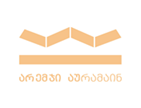 beqTaqaris sawarmoo teritoris ganaTebasanaTebis teqnikuri maxasiaTeblebisanaTebis parametrebiSesasyidi raodenoba masalebi: maRali xarisxis aluminis Senadnobi mzis paneli: 45W DC6V (maRali-efeqturi monokristaluri silikoni)  LED ganaTeba: 300W (660cali  SMD2835 LED Cipi)CCT (korelirebuli ferTa temperatura): 3000-6500K (fakultaturi)batarea: Li-batarea, 40AH DC3.2VSuqis nakadi: 120-130lm/vt samuSao dro: uwvetad 3-5 wvimiani dRe, 12-16 saaTis RameSimarTvis reJimebi: ganaTeba _ dro_ radio operatori/ moZraobis sensori+ moZraobis infrawiTeli gadamcemis (PIR) kontroli datenvis dro - 5-6 saaTigasanaTebeli teritoria: 200 kvmmzis panelis zoma: 670*450*25mmlampis zoma: 550*230*75mmSemoTavazebuli samontaJo simaRle: 6-8mSemoTavazebuli samontaJo manZili: 20-25mdacvis klasi: IP65   50 cali